ENHANCEMENT THERMAL EFFICIENCY OF PTSC BY USING NANOFLUIDA.Y. Al-Rabeeah1, I. Seres2, and I. Farkas31Doctoral School of Mechanical Engineering, 2Institute of Mathematics and Basic Science, 
3Institute of       TechnologyHungarian University of Agriculture and Life Sciences Páter K. u. 1., Gödöllő, H-2100 HungaryE-mail: Al-Rabeeah.Asaad.Yasseen.Ali@phd.uni-mate.huThe parabolic trough solar collector (PTSC) is widely used concentrating solar technology. The traditional PTSC is used in a variety of low- and high-temperature     applications. The aim of this research is to increase the thermal efficiency of PTSC by using the nanofluid as a working fluid. Because of its superior thermophysical properties compared to conventional working fluids like water, ethylene glycol, and oil, nanofluid has gained attention as a new and efficient heat transfer fluid (Al-Rabeeah et al., 2022). As shown in the figure  below, some PV/T modules are designed and structured with and without a glass cover. This study examined the impacts of the glass covering on the thermal and electrical performance of the hybrid solar collector.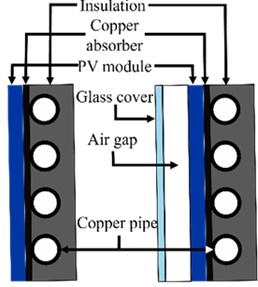 The two-step method involves the producing nanopowder. Firstly, it  is obtained through inert gas condensation, chemical vapor deposition or mechanical alloying. Then it is mixed with the base fluid using ultrasonic agitation. The table below shows the calculation results.Mixing of nanoparticles to the working fluid is an effective method to increase the thermal energy collected and the thermo-physical properties of nanofluid.AcknowledgementsThis work was supported by the Stipendium Hungaricum Programme and by the Mechanical Engineering Doctoral School, Hungarian University of Agriculture and Life Sciences, Gödöllő, Hungary.ReferencesAl-Rabeeah, A.Y., Seres, I., Farkas, I.: Recent improvements of the optical and thermal performance of the parabolic trough solar collector systems, Facta Universitas, Series: Mechanical Engineering, Vol. 20, No 1, 2022, pp. 73–94.https://doi.org/10.22190/FUME201106030Aon-offflow rate controlη, %42,4348,03ST, -19,8732,65noTr, %70,5796,72